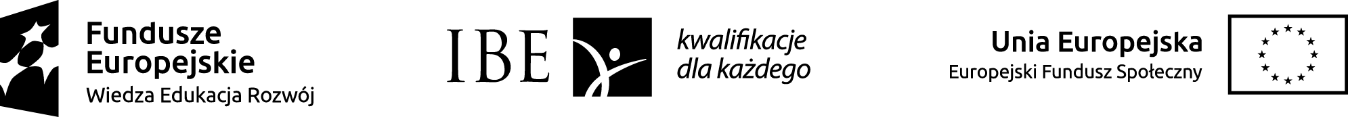 Załącznik nr 5 
do zamówienia IBE/250/2019Wykaz DOŚWIADCZENIA , o którym mowa w pkt 4 B), c), D), E)...................................................................... 		......................................................................(miejscowość, data)						(imię, nazwisko, podpis Wykonawcy, a w przypadku Podmiotu składającego ofertę - stanowisko, pieczątka firmowa, podpis osoby lub osób uprawnionych do reprezentowania Wykonawcy)Doświadczenie osoby (eksperta) w realizacji badań jakościowychDoświadczenie osoby (eksperta) w realizacji badań jakościowychDoświadczenie osoby (eksperta) w realizacji badań jakościowychDoświadczenie osoby (eksperta) w realizacji badań jakościowychDoświadczenie osoby (eksperta) w realizacji badań jakościowychLp.Imię i nazwisko EkspertaNazwa badaniaFirma badawcza (pełna nazwa, adres, telefon)/samodzielne wykonywanie badaniaOkres wykonywania badania (od-do)12345…Doświadczenie osoby (eksperta) w projektowaniu badań jakościowychDoświadczenie osoby (eksperta) w projektowaniu badań jakościowychDoświadczenie osoby (eksperta) w projektowaniu badań jakościowychDoświadczenie osoby (eksperta) w projektowaniu badań jakościowychDoświadczenie osoby (eksperta) w projektowaniu badań jakościowychDoświadczenie osoby (eksperta) w projektowaniu badań jakościowychLp.Imię i nazwisko EkspertaNazwa badaniaOkres realizacji badaniaZakres wykonywanej pracy – potwierdzający wypełnianie warunkuZleceniodawca (pełna nazwa, adres, telefon)12345…Doświadczenie osoby (eksperta) w przygotowywaniu raportów z badań  z obszaru rynku pracy lub kształcenia i szkolnictwa zawodowego/branżowegoDoświadczenie osoby (eksperta) w przygotowywaniu raportów z badań  z obszaru rynku pracy lub kształcenia i szkolnictwa zawodowego/branżowegoDoświadczenie osoby (eksperta) w przygotowywaniu raportów z badań  z obszaru rynku pracy lub kształcenia i szkolnictwa zawodowego/branżowegoDoświadczenie osoby (eksperta) w przygotowywaniu raportów z badań  z obszaru rynku pracy lub kształcenia i szkolnictwa zawodowego/branżowegoDoświadczenie osoby (eksperta) w przygotowywaniu raportów z badań  z obszaru rynku pracy lub kształcenia i szkolnictwa zawodowego/branżowegoDoświadczenie osoby (eksperta) w przygotowywaniu raportów z badań  z obszaru rynku pracy lub kształcenia i szkolnictwa zawodowego/branżowegoLp.Imię 
i nazwisko EkspertaNazwa badania(raportu)Autor/współautorOkres realizacji badaniaZleceniodawca (pełna nazwa, adres, telefon)12345…e) Doświadczenie eksperta jako autora (współautora) publikacji (recenzowanych artykułów/książek/ekspertyz naukowych) z zakresu szkolnictwa zawodowego/branżowego, wchodzenia młodzieży na rynek pracy lub doradztwa zawodowegoe) Doświadczenie eksperta jako autora (współautora) publikacji (recenzowanych artykułów/książek/ekspertyz naukowych) z zakresu szkolnictwa zawodowego/branżowego, wchodzenia młodzieży na rynek pracy lub doradztwa zawodowegoe) Doświadczenie eksperta jako autora (współautora) publikacji (recenzowanych artykułów/książek/ekspertyz naukowych) z zakresu szkolnictwa zawodowego/branżowego, wchodzenia młodzieży na rynek pracy lub doradztwa zawodowegoe) Doświadczenie eksperta jako autora (współautora) publikacji (recenzowanych artykułów/książek/ekspertyz naukowych) z zakresu szkolnictwa zawodowego/branżowego, wchodzenia młodzieży na rynek pracy lub doradztwa zawodowegoe) Doświadczenie eksperta jako autora (współautora) publikacji (recenzowanych artykułów/książek/ekspertyz naukowych) z zakresu szkolnictwa zawodowego/branżowego, wchodzenia młodzieży na rynek pracy lub doradztwa zawodowegoLp.Imię 
i nazwisko EkspertaNazwa publikacjiAutor/współautorZleceniodawca (pełna nazwa, adres, telefon)1234…